DNA ReplicationThe original DNA strand acts as a ____________ for the new ones.The new cell’s genetic information will determine the _______________ and ______________ of the new cells.Step 1Parent DNA strand starts to “unzip” and the weak ______________ bonds between nucleotides split, forming the _________________________The enzyme, DNA _______________, helps this “unzipping” processStep 2______________ helps bind free base pairs with their complementary bases on the parent strandcomplementary: fitting together properly____ → ________ → ____Step 3_______________ follows the process and forms ______________ bonds in the backbone of the new DNA strandthis ensures that the new strand’s backbone won’t break apartVIDEO:	https://www.youtube.com/results?search_query=nephron+structure+and+functionHELICASE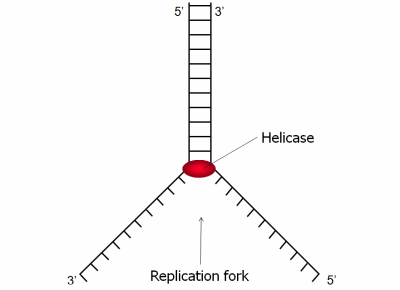 DNA POLYMERASE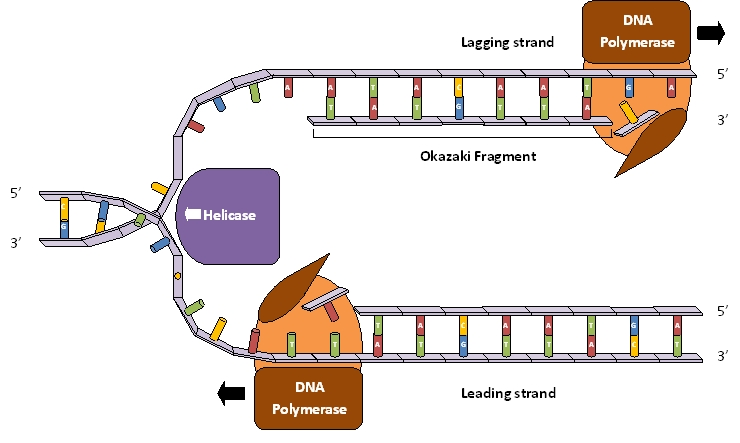 COMPLEMENTARY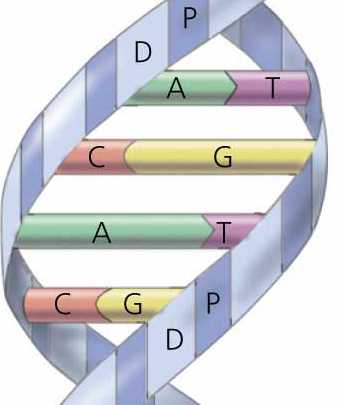 LIGASE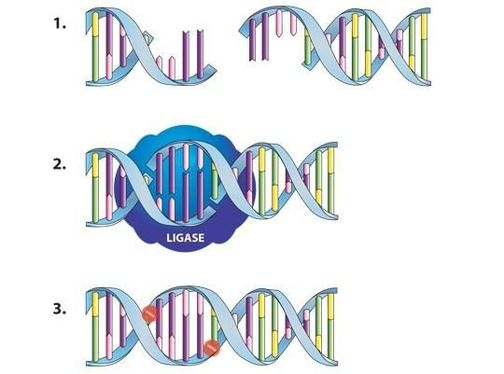 